Diocesi di Prato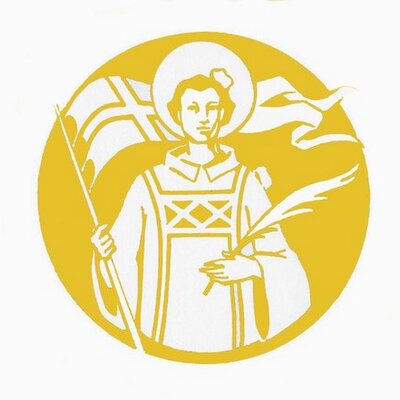 Basilica cattedrale di Santo Stefano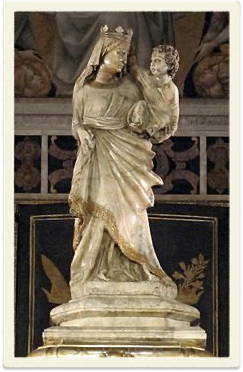 Rosario per l’Italia15 LUGLIO 2020CANTO Vescovo: O Dio vieni a salvarmi.Tutti: Signore vieni presto in mio aiuto.Vescovo: Gloria al Padre e al Figlio e allo Spirito Santo.Tutti: Come era nel principio, e ora e sempre.nei secoli dei secoli. Amen.Vescovo:MONIZIONE INTRODUTTIVA…I MISTEROVescovo: Nel primo mistero della gloria contempliamo:LA RISURREZIONE DI GESÙ1 Lettore: Dal Vangelo di Luca (Lc 24, 1-6)Il primo giorno dopo il sabato, di buon mattino, si recarono alla tomba, portando con sé gli aromi che avevano preparato. Trovarono la pietra rotolata via dal sepolcro; ma, entrate, non trovarono il corpo del Signore Gesù. Mentre erano ancora incerte, ecco due uomini apparire vicino a loro in vesti sfolgoranti. Essendosi le donne impaurite e avendo chinato il volto a terra, essi dissero loro: "Perché cercate tra i morti colui che è vivo? Non è qui, è risuscitato"2. Lettore: Dalle “Lettere alle claustrali” di Giorgio La PiraQuale azione irresistibile di lievito e di illuminazione la Resurrezione di Cristo è destinata ad esercitare su questo insieme organico di popoli, città, civiltà e nazioni? …Il Signore risorto insiste su questo punto così essenziale del suo mandato: illuminate tutti i popoli (perciò tutte le città, tutte le nazioni, tutte le civiltà) sino agli ultimi confini della terra.Il mandato è esplicito, è preciso: illuminare il mondo, tutti i popoli e tutte le città e tutte le nazioni.Vescovo: Preghiamo il Signore, nelle cui mani sono le speranze degli uomini e i diritti di ogni popolo, perché assista il nostro Paese e il mondo intero nel cammino verso la pace ed il progresso socialePadre nostro...Solista: Ave Maria... (10 vv)Solista: Gloria al Padre e al Figlio e allo Spirito Santo… Tutti: Come era nel principio..Tutti: Gesù mio, perdona le nostre colpe, preservaci dal fuoco dell’inferno, porta in cielo tutte le anime, specialmente le più bisognose  della Tua Misericordia.II MISTEROVescovo: Nel secondo mistero della gloria contempliamo:L'ASCENSIONE DI GESÙ AL CIELO1 Lettore: Dagli Atti degli Apostoli (At 1, 8-11)«Riceverete la forza dallo Spirito Santo che scenderà su di voi, e di me sarete testimoni a Gerusalemme, in tutta la Giudea e la Samarìa e fino ai confini della terra».Detto questo, mentre lo guardavano, fu elevato in alto e una nube lo sottrasse ai loro occhi. Essi stavano fissando il cielo mentre egli se ne andava, quand’ecco due uomini in bianche vesti si presentarono a loro e dissero: «Uomini di Galilea, perché state a guardare il cielo? Questo Gesù, che di mezzo a voi è stato assunto in cielo, verrà allo stesso modo in cui l’avete visto andare in cielo» 2. Lettore: Dalle “Lettere alle claustrali” di Giorgio La PiraCome opera il cristianesimo nel mondo? Al modo come l'artista opera sulla pietra che lavora: imprimendo in essa … la luce e la bellezza ideale di cui egli è ripieno! Ecco l’azione misteriosa e fermentatrice del cristianesimo nel mondo: lo lavora dal di dentro, lo modella dal di dentro, lo lievita dal di dentro.Dacchè l’Incarnazione si è operata, e con essa la Redenzione e la Resurrezione, questo lavoro non ha più cessato e mai più cesserà di compiersi … Anche nei periodi di crisi come l’attuale? Anche nei gravi momenti di trapasso e, in apparenza, di crollo? Sì, anzi soprattutto in essi.Vescovo: Preghiamo per tutti coloro che sono chiamati a governare la comunità civile, perché il Signore Risorto illumini la loro mente e il loro cuore nella ricerca del bene comune.Padre nostro...Solista: Ave Maria... (10 vv)Solista: Gloria al Padre e al Figlio e allo Spirito Santo… Tutti: Come era nel principio..Tutti: Gesù mio, perdona le nostre colpe, preservaci dal fuoco dell’inferno, porta in cielo tutte le anime, specialmente le più bisognose  della Tua Misericordia.III MISTEROVescovo: Nel terzo mistero della gloria contempliamo:LA DISCESA DELLO SPIRITO SANTO NEL CENACOLO1 Lettore: Dagli Atti degli Apostoli (At. 2, 1-4)Mentre il giorno di Pentecoste stava per finire, si trovavano tutti insieme nello stesso luogo. Venne all'improvviso dal cielo un rombo, come di vento che si abbatte gagliardo, e riempì tutta la casa dove si trovavano. Apparvero loro lingue come di fuoco che si dividevano e si posarono su ciascuno di loro; ed essi furono tutti pieni di Spirito Santo e cominciarono a parlare in altre lingue come lo Spirito dava loro il potere di esprimersi2. Lettore: Dalle “Lettere alle claustrali” di Giorgio La PiraBisogna fare la pace: la decisione, per così dire, viene dall'alto, viene da Dio!…È il comando del Signore: perché Egli desidera inondare la terra con un fiume di pace; desidera far entrare i popoli nella terra promessa della pace, della fraternità, del progresso, della giustizia … una terra che ha per dimensioni l'intero pianeta ed il cosmo intero; una terra nella quale è piantata la Sua Chiesa, città sul monte che illumina per tutti secoli tutti i popoli e tutte le nazioniVescovo: Preghiamo per la Santa Chiesa, sostienila con il tuo Spirito, affinché sappia sempre portare agli uomini l’annunzio del Vangelo, e la tua parola fruttifichi in ogni parte della terraPadre nostro...Solista: Ave Maria... (10 vv)Solista: Gloria al Padre e al Figlio e allo Spirito Santo… Tutti: Come era nel principio..Tutti: Gesù mio, perdona le nostre colpe, preservaci dal fuoco dell’inferno, porta in cielo tutte le anime, specialmente le più bisognose  della Tua Misericordia.IV MISTEROVescovo: Nel quarto mistero della gloria contempliamo:L'ASSUNZIONE DI MARIA AL CIELO1 Lettore: Dalla prima lettera di San Paolo Apostolo ai     Corinzi (1 Cor 15, 20-25).Cristo è risorto dai morti, primizia di coloro che sono morti. Poiché se a causa di un uomo venne la morte a causa di un uomo verrà anche la risurrezione dei morti; e come tutti muoiono in Adamo, così tutti riceveranno la vita in Cristo. Ciascuno però nel suo ordine. Prima Cristo, che è la primizia, poi, alla sua venuta, quelli che sono di Cristo 2. Lettore: Dalle “Lettere alle claustrali” di Giorgio La PiraEcco il mistero del nostro tempo: c'è una primavera che si prepara in questo inverno apparente. La bellezza della città di Dio, i suoi splendori di purità, di luce, di pace, sono l'alba che viene formandosi nel segreto e nel silenzio… tutte le creature gemono nell'attesa del mistero di Cristo… attendono una lievitazione nuova dell’Evangelo… È l'attesa del Signore.Vescovo: Preghiamo per il nostro Paese: in questo periodo di ripartenza, il Signore, doni a tutti fortezza e speranza per riprendere coraggio; affinché nessuno cada sotto il peso schiacciante della disperazione, ma tutti ci abbandoniamo nel suo abbraccio d'amore infinito.Padre nostro...Solista: Ave Maria... (10 vv)Solista: Gloria al Padre e al Figlio e allo Spirito Santo… Tutti: Come era nel principio..Tutti: Gesù mio, perdona le nostre colpe, preservaci dal fuoco dell’inferno, porta in cielo tutte le anime, specialmente le più bisognose  della Tua Misericordia.V MISTEROVescovo: Nel quinto mistero della gloria contempliamo:L'INCORONAZIONE DI MARIA REGINA DEL CIELO E DELLA TERRA1 Lettore: Dal Libro dell’Apocalisse di S. Giovanni (Ap. 12, 1-2)Un segno grandioso apparve nel cielo: una donna vestita di sole, con la luna sotto i suoi piedi e, sul capo, una corona di dodici stelle. Era incinta, e gridava per le doglie e il travaglio del parto.2. Lettore: Dalle “Lettere alle claustrali” di Giorgio La PiraÈ grande la vocazione del nostro tempo: tempo di costruzioni vaste, di rinascite decisive ed anche di lotte senza soste e senza riserve; ma che dolce cosa operare con Gesù, costruire con Gesù, vincere con Gesù! L'intera città celeste ci guarda e ci sprona: gli angeli ed i santi ci sono compagni di ardimento in questo combattimento epico davvero. Il nostro compito è preciso: consegnare alle generazioni venture ed ai secoli venturi una città nuova, una civiltà nuova, una storia nuova; una città, una civiltà ed una storia che riflettano, …, la bellezza di Cristo, l'amore di Cristo, la pace e la gioia di CristoVescovo: Preghiamo il Signore per tutti coloro che soffrono per la mancanza del lavoro e per tutti i giovani. Ogni uomo possa realizzare il proprio progetto di vita con il cuore aperto al bene dei fratelli.Padre nostro...Solista: Ave Maria... (10 vv)Solista: Gloria al Padre e al Figlio e allo Spirito Santo… Tutti: Come era nel principio..Tutti: Gesù mio, perdona le nostre colpe, preservaci dal fuoco dell’inferno, porta in cielo tutte le anime, specialmente le più bisognose  della Tua Misericordia.Salve , Regína (Cantata)Salve Regina,Mater misericórdiae,vita, dulcédo et spes nostra, salve.Ad te clamámus,éxsules filii Evae.Ad te suspirámus geméntes et flentesin hac lacrimárum valle.Eia ergo, advocáta nostra,illos tuos misericórdes óculosad nos convérte.Et Iesum, benedíctum fructum ventris tui,nobis, post hoc exsílium, osténde.O clemens, o pia, o dulcis Virgo María!LITANIE LAURETANE (Recitate)Signore, pietà 					Signore, pietà.Cristo, pietà 					Cristo, pietà.Signore, pietà 					Signore, pietà.Cristo, ascoltaci 				Cristo, ascoltaci.Cristo, esaudiscici 				Cristo, esaudiscici.Padre del cielo, che sei Dio, 			abbi pietà di noi.Figlio, Redentore del mondo,	 che sei Dio,	abbi pietà di noi.Spirito Santo, che sei Dio, 			abbi pietà di noi.Santa Trinità, unico Dio, 			abbi pietà di noi.Santa Maria, 					prega per noi.Santa Madre di Dio,				prega per noi.Santa Vergine delle vergini, 			prega per noi.Madre di Cristo,				prega per noi.Madre della Chiesa, 				prega per noi.Madre della Misericordia,			prega per noi.Madre della divina grazia, 			prega per noi.Madre della Speranza, 			prega per noi.Madre purissima, 				prega per noi.Madre castissima, 				prega per noi.Madre sempre vergine, 			prega per noi.Madre immacolata,				prega per noi.Madre degna d’amore, 			prega per noi.Madre ammirabile, 				prega per noi.Madre del buon consiglio, 			prega per noi.Madre del Creatore, 				prega per noi.Madre del Salvatore, 				prega per noi.Madre di misericordia, 			prega per noi.Vergine prudentissima, 			prega per noi.Vergine degna di onore, 			prega per noi.Vergine degna di lode, 			prega per noi.Vergine potente, 				prega per noi.Vergine clemente,				prega per noi.Vergine fedele, 				prega per noi.Specchio della santità divina,			prega per noi.Sede della Sapienza, 				prega per noi.Causa della nostra letizia, 			prega per noi.Tempio dello Spirito Santo,			prega per noi.Tabernacolo dell’eterna gloria, 		prega per noi.Dimora tutta consacrata a Dio, 		prega per noi.Rosa mistica, 					prega per noi.Torre di Davide, 				prega per noi.Torre d’avorio, 				prega per noi.Casa d’oro, 					prega per noi.Arca dell’alleanza, 				prega per noi.Porta del cielo, 				prega per noi.Stella del mattino, 				prega per noi.Salute degli infermi, 				prega per noi.Rifugio dei peccatori, 			prega per noi.Conforto dei migranti, 			prega per noi.Consolatrice degli afflitti, 			prega per noi.Aiuto dei cristiani, 				prega per noi.Regina degli Angeli, 				prega per noi.Regina dei Patriarchi, 			prega per noi.Regina dei Profeti, 				prega per noi.Regina degli Apostoli, 			prega per noi.Regina dei Martiri, 				prega per noi.Regina dei veri cristiani, 			prega per noi.Regina delle Vergini, 				prega per noi.Regina di tutti i Santi, 			prega per noi.Regina concepita senza peccato originale, 	prega per noi.Regina assunta in cielo, 			prega per noi.Regina del santo Rosario, 			prega per noi.Regina della famiglia, 			prega per noi.Regina della pace, 				prega per noi.Agnello di Dio che togli i peccati del mondo, 	perdonaci, o Signore.Agnello di Dio che togli i peccati del mondo, 		ascoltaci, o Signore.Agnello di Dio che togli i peccati del mondo, 			abbi pietà di noi.Prega per noi, Santa Madre di Dio.E saremo degni delle promesse di Cristo.Vescovo: Preghiamo secondo le intenzioni del Santo Padre:	Padre Nostro...	Ave Maria...	Gloria al Padre…Vescovo: Preghiamo.Concedi ai tuoi fedeli, Signore Dio nostro,di godere sempre la salute del corpo e dello spirito,per la gloriosa intercessione di Maria santissima, sempre vergine, salvaci dai mali che ora ci rattristanoe guidaci alla gioia senza fine.Per Cristo nostro Signore.Tutti: Amen.PREGHIERA ALLA MADONNA DEL SACRO CINGOLOVergine santa e gloriosa, venerata e pregata dal popolo pratese sotto il titolo del Sacro Cingolo, grandi cose ha compiuto il Signore attraverso di Te nella storia della salvezza! Per questo tutte le generazioni Ti hanno chiamata e Ti chiameranno beata, Ti hanno sentito e Ti sentiranno vicina.Ti sentiamo vicina anche noi, e di nuovo ci affidiamo a Te, o Vergine immacolata e piena di grazia, modello di fede e di assoluta dedizione al Padre, ricolma di Spirito Santo, madre del Redentore e di tutti i redenti. Tu che hai provato le gioie e le durezze di quaggiù, e hai condiviso la passione e la gloria del Tuo Figlio, prega per noi, prega per le nostre famiglie, la nostra comunità, il mondo intero.Tu che hai accompagnato e custodito i primi passi della Chiesa e che, assunta in cielo, risplendi dinanzi a noi come segno di orientamento e di sicura speranza, difendici dal potere del male e ottienici i doni spirituali di cui ogni giorno abbiamo bisogno. E il Sacro Cingolo, custodito devotamente tra noi, ci aiuti a stare legati a Te, o Vergine santa!Sul Tuo esempio e con la Tua intercessione vogliamo camminare secondo la parola del Signore, in purezza di vita e in grande carità, impegnati a compiere in terra il volere di Dio e a servire il Suo regno, col cuore rivolto al paradiso. Così sia.	    + Gastone SimoniVescovo emerito di PratoBENEDIZIONEVescovo: Dio misericordioso,che per mezzo del suo Figlio, nato dalla Vergine,ha redento il mondo, vi colmi della sua benedizione.Tutti: Amen.Vescovo: Dio vi protegga sempreper intercessione di Maria, vergine e Madre,che ha dato al mondo l’autore della vita.Tutti: Amen.Vescovo: A tutti voi,che con fede avete pregato il Rosario,conceda il Signore la salute del corpoe la consolazione dello Spirito.Tutti: Amen.Vescovo: E la benedizione di Dio onnipotente,Padre † e Figlio † e Spirito Santo †discenda su di voi e con voi rimanga sempre.Tutti: Amen.Vescovo: Benediciamo il Signore.Tutti: Rendiamo grazie a Dio.CANTO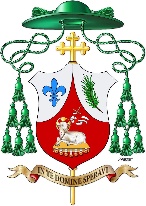 